Figure S3.  Test for hardy-Weinberg proportions for the SNPs within the targeted region on chromosome 23; Red: excess of homozygotes, green: deficiency of homozygotes.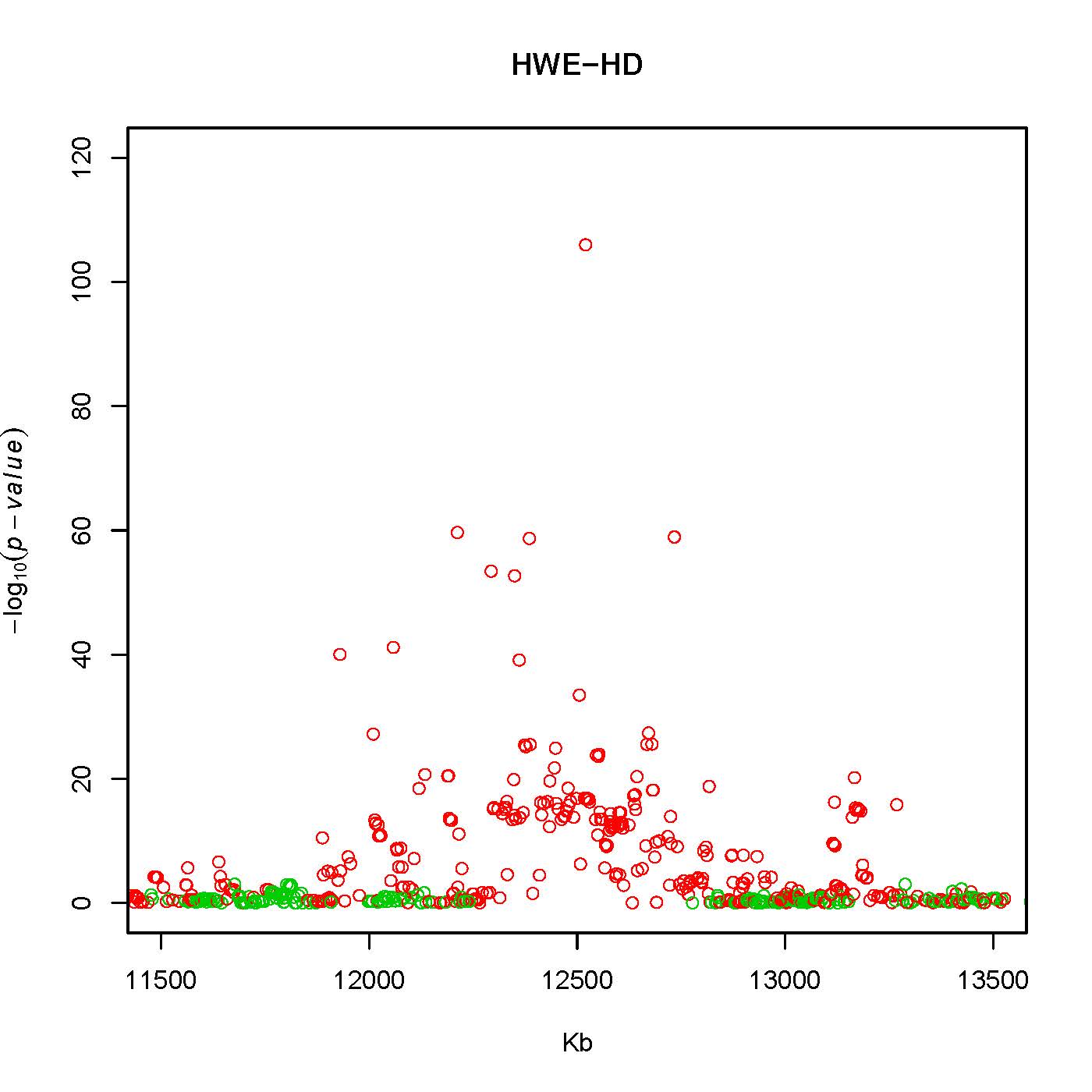 